아시아계 미국인 및 태평양 섬 주민 유산의 달 기념하기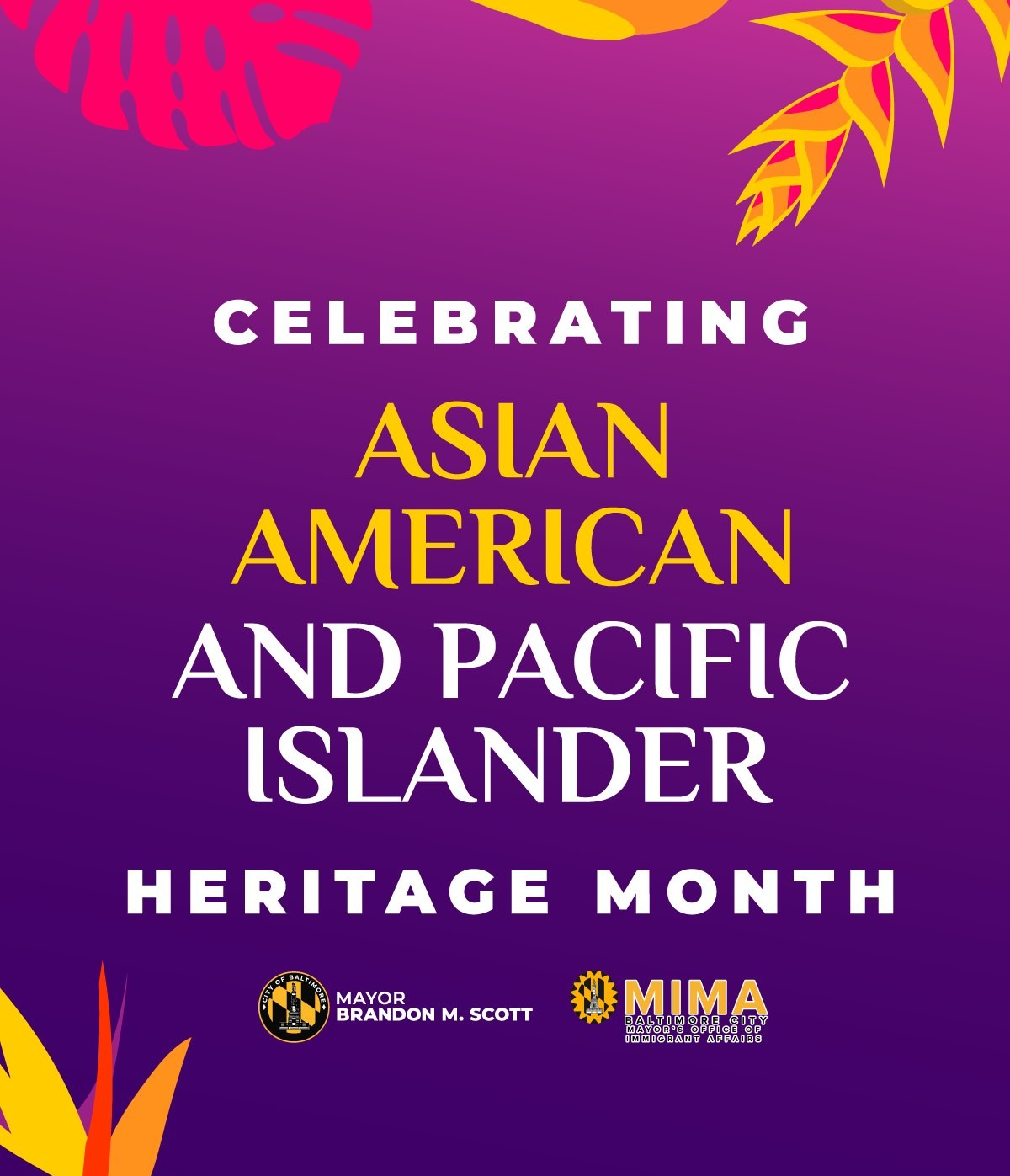 행복한 아시아계 미국인 및 태평양 섬 주민(AAPI) 유산의 달을 기원합니다! 이번 달에는 모든 볼티모어 시민들이 시간을 내어 우리 역사와 지역사회의 미래에서 아시아인, 아시아계 미국인, 태평양 섬 주민의 역할에 대해 생각해 볼 것을 권장합니다. 볼티모어 지역사회의 AAPI 구성원들은 예술가, 옹호자, 시 지도자, 의료 전문가, 사업주 등으로 활동해 왔으며 앞으로도 그들의 활동은 지속될 것입니다. 아시아계 미국인 및 태평양 섬 주민 유산의 달을 즐겁게 보내시길 바랍니다! 행사 부문에서 이번 달에 열리는 축제 행사를 확인하세요.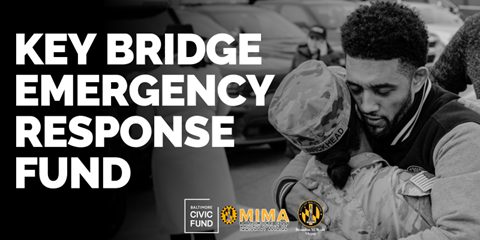 키 브리지 긴급 대응 기금 최신 소식 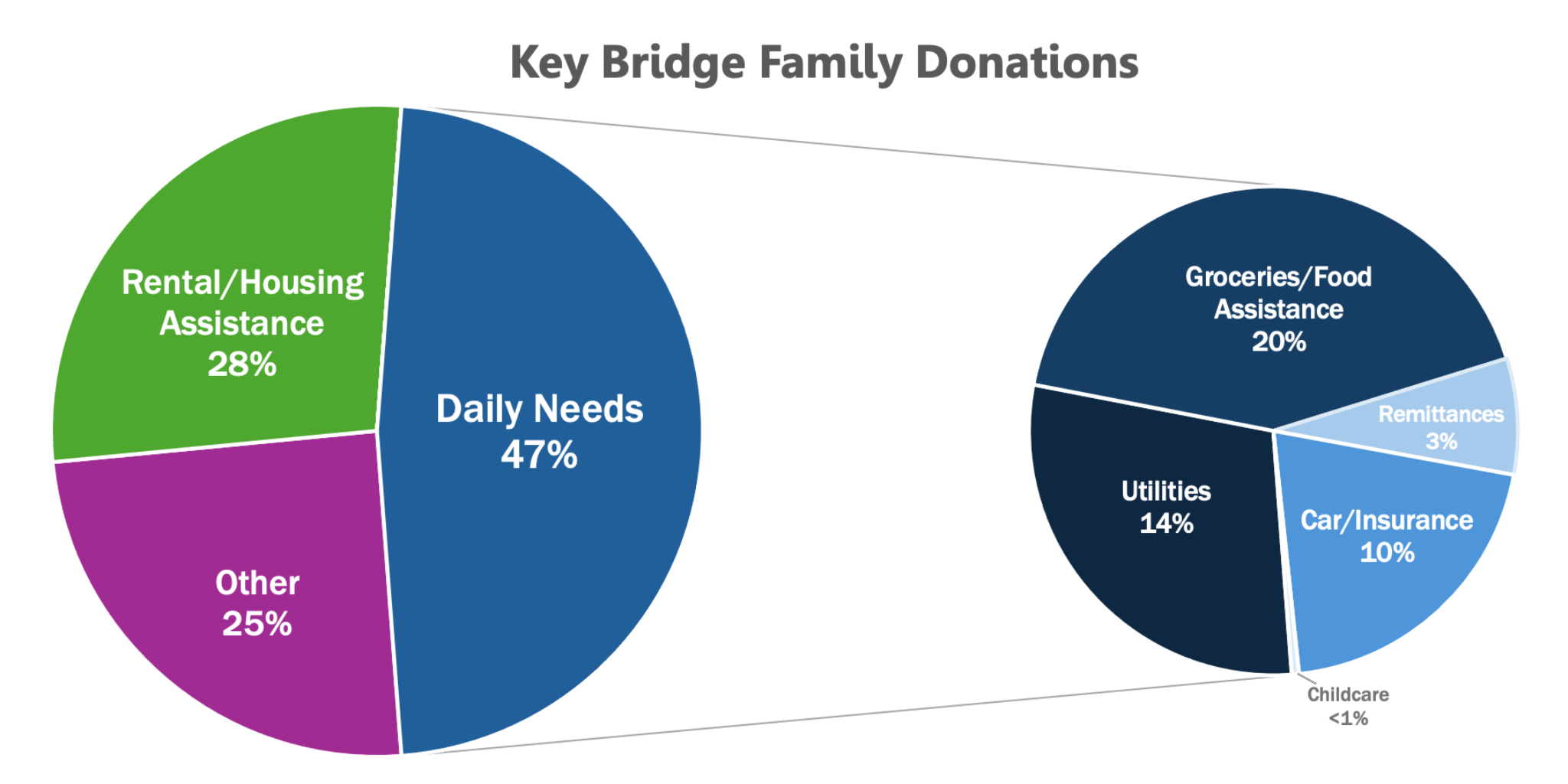 $1,000 ~ $4,999 $5,000 ~ $9,999 $10,000 ~ $24,999  볼티모어 시민 기금 웹사이트를 방문하세요키 브리지 자원https://emergency.baltimorecity.gov/francis-scott-key-bridge-collapse-updateshttps://mayor.baltimorecity.gov/news(https://mayor.baltimorecity.gov/news)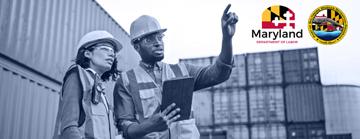  메릴랜드주 노동부 웹사이트에서 신청하세요.  4월 15일에 보조금 지급이 시작되었으며 https://moed.baltimorecity.gov/port-business-wage-subsidy-terms-and-conditions-0 모든 자금이 지급될 때까지 지속됩니다. 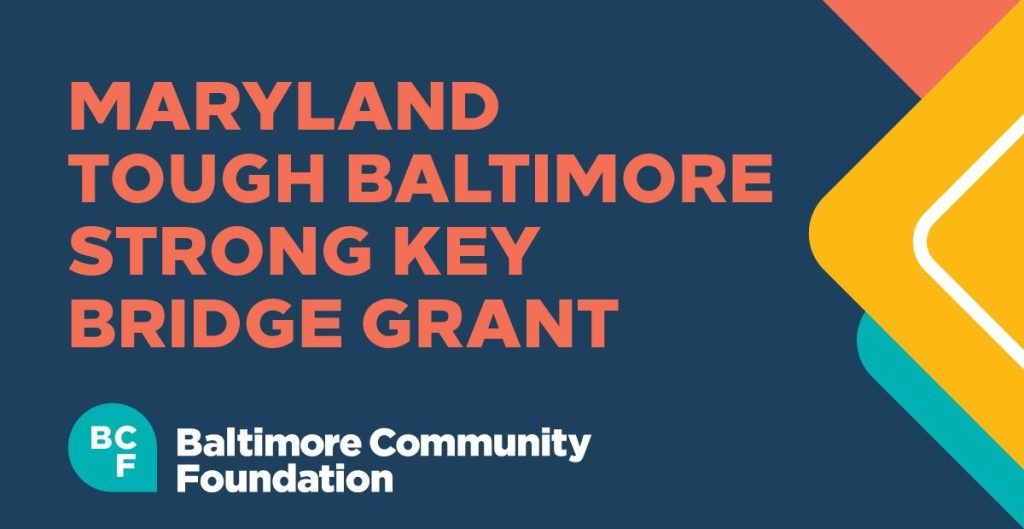  자세한 정보 또는 기부는 볼티모어 지역사회 재단 키 브리지 긴급 기금을 방문하세요.  자세한 정보 또는 보조금 신청은 웹사이트에서 확인하세요. 2024년도 예비선거메릴랜드주 대통령 예비선거에 투표할 계획이신가요? 가기 전에 알아야 할 몇 가지 필수 정보가 있습니다.. 대통령 예비선거일 및 투표소 운영은 2024년 5월 14일 오전 7시부터 오후 8시까지입니다. 선거일에 대면으로 투표하시려면 반드시 지정된 투표소에서 투표해야 합니다. 메릴랜드의 모든 사전 투표소는 장애인 유권자가 이용할 수 있도록 준비되어 있습니다. 투표에 대한 자세한 정보는 볼티모어시 선거관리위원회 웹사이트에서 추가 정보를 확인하세요.본 사무소 새 소식볼티모어 시의회 입법 웹 사이트에서 이 법안의 진행 상황을 확인할 수 있습니다.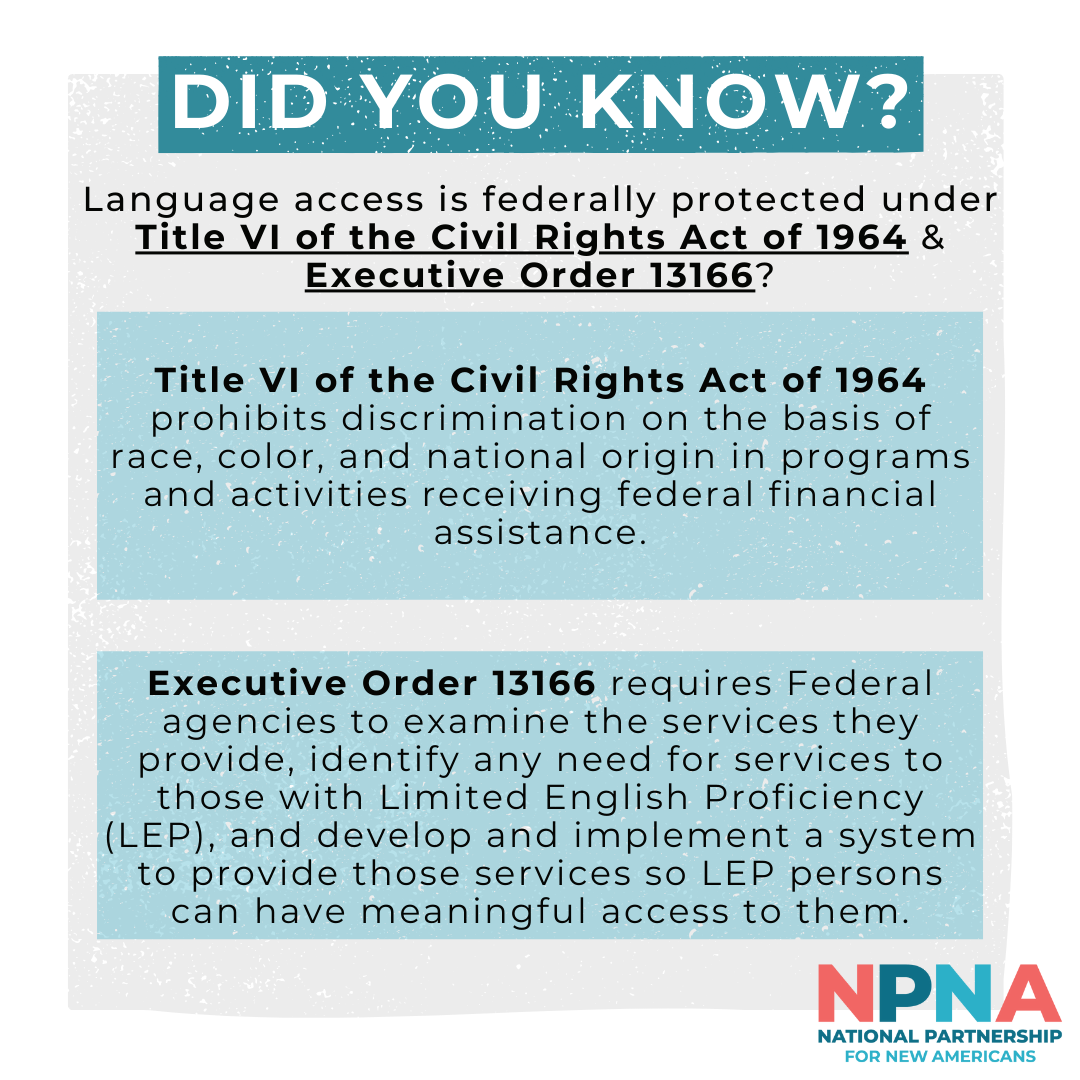 "볼티모어는 이웃 동네로 구성된 도시이며 이웃 동네가 강해지려면 도심도 강해져야 합니다코로나19 새 소식 이 링크를 사용하여 가까운 백신 접종소를 찾으세요.CDC웹사이트에서 65개 언어로 최신 권장 백신 접종볼티모어시 보건부 온라인으로 예약시립 서비스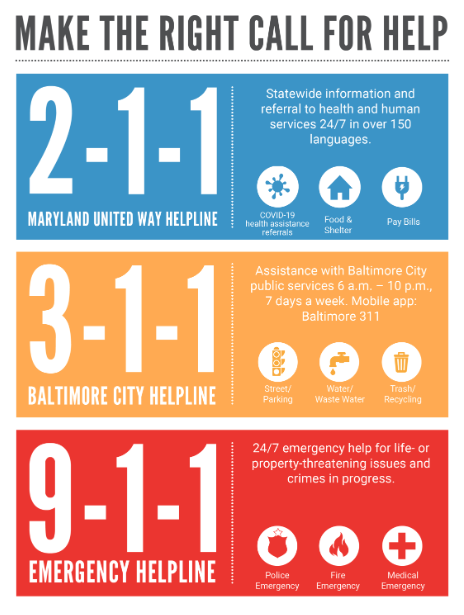 211 메릴랜드는 메릴랜드 주에서 가장 포괄적인 보건 및 인적 서비스 자원 데이터베이스입니다 자원을 찾으세요.지역사회 조치 협업CAP 센터311번은 볼티모어 시민,문제 신고, 서비스 요청, 전에 제출한 서비스 요청 상태 확인, 화재 경보기 설치 요청언제 911에 신고해야 하나요? 생명을 위협하는 응급상황을 신고하려면 911에 전화하세요bit.ly/bmoreapprentice웹사이트양식이달의 새로운 소식?감사관실이 이민자가 메릴랜드의 노동력과 경제에 미치는 영향에 대한 새로운 보고서를 발표했습니다.지금 FAFSA를 신청하세요! - 메릴랜드 아동 및 가족 성공 사무소미국 교육부는 현재 연방 학생 지원금 무료 신청서(FAFSA)의 중대한 변경 사항을 시행하고 있습니다. 2024년 7월 1일부터 2025년 6월 30일까지 학생들은 대학 등록금에 대한 재정 지원을 신청하는 2024~25년도 FAFSA 양식을 작성할 수 있습니다. 이 신청서는 학생과 가족이 연방 보조금, 취업 지원금 및 대출을 포함한 연방 학자금 지원을 신청하는 데 요구됩니다. FAFSA 양식은 무료로 작성 및 제출할 수 있으며 학생들의 고고등 교육 학비 지불에 도움이 되는 가장 큰 재정 지원에 접근성을 제공합니다. 2024~2025년 FAFSA 양식의 변경 사항에 대한 소식은 www.studentaid.gov를 방문하십시오. 가족, 지역사회, 사업체를 지원하는 프로그램 및 금융 해결책에 대한 자세한 내용을 알아보세요.이제 지원이 가능합니다!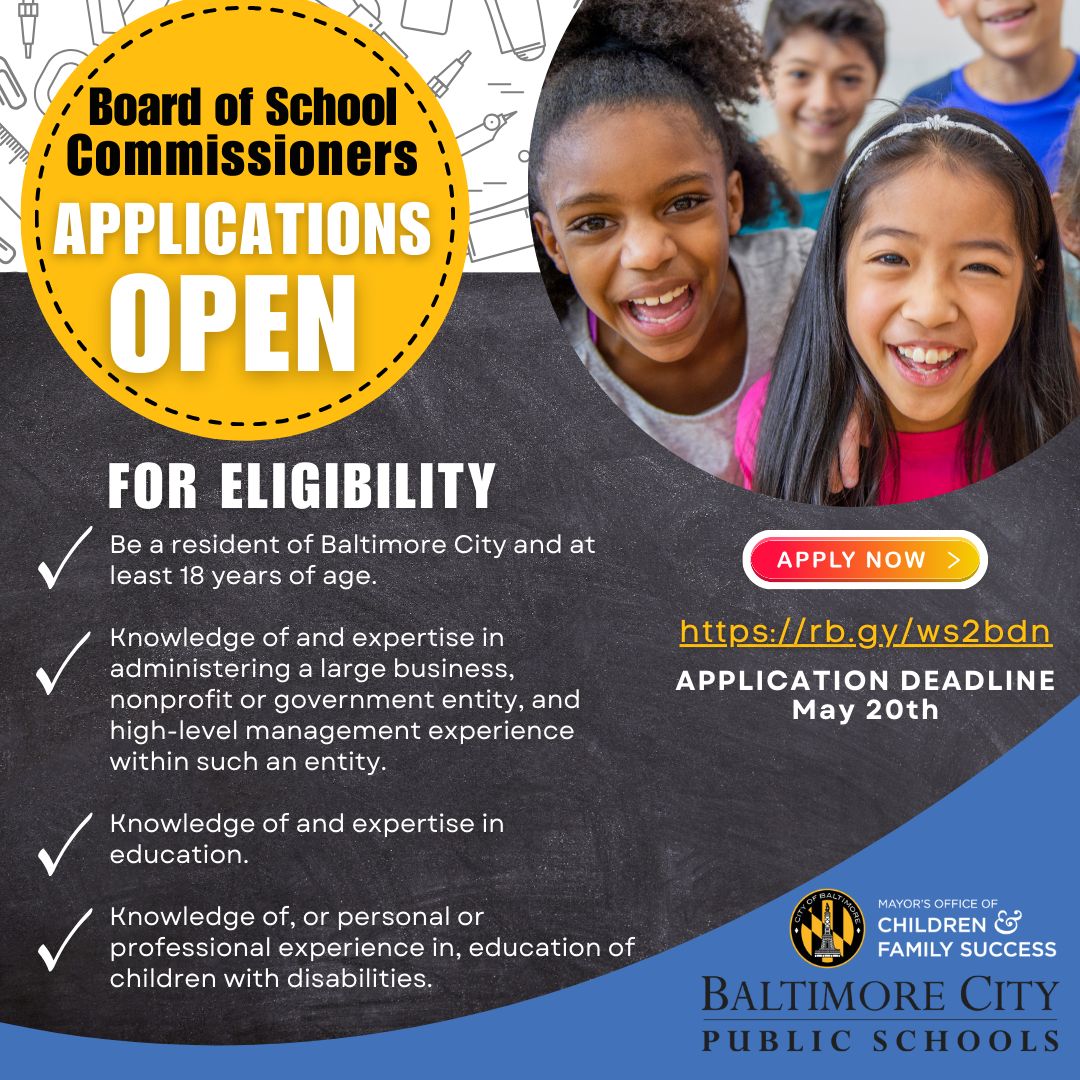 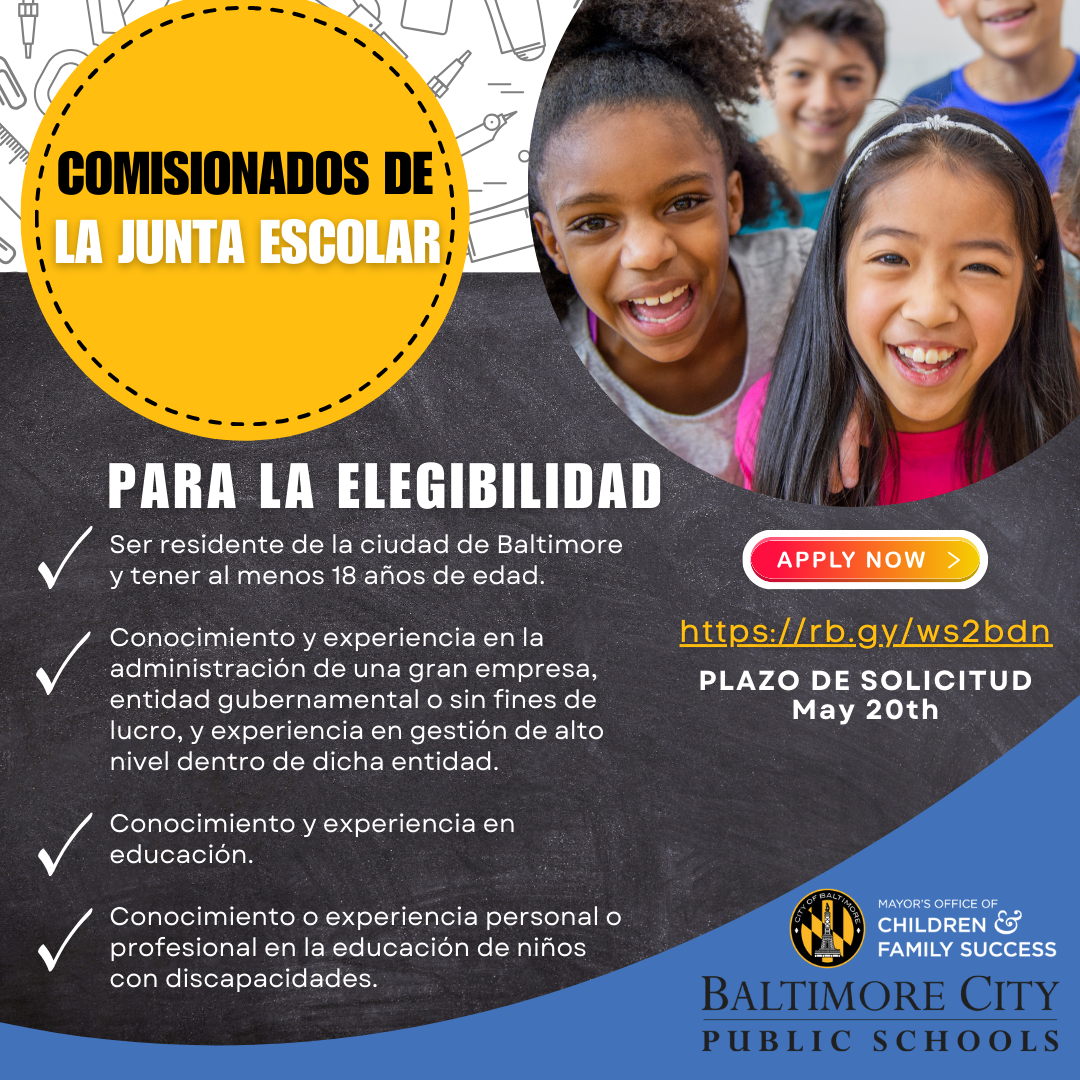 보조금/장학금 기회게이츠 밀레니엄 장학생(GMS) 프로그램국가적 사건2009년부터 USCIS 시민권 및 통합 보조금 프로그램.
바이든-해리스 정권, DACA 수혜자의 건강 보험 접근성을 높이기 위한 정책 확정미국 보건복지부는 아동 추방 유예 프로그램(DACA) 수혜자를 위한 의료 서비스 접근성을 확대했습니다.. 이제 해당 수혜자는 건강보험개혁법(ACA) 건강보험 마켓플레이스를 통해 적격 건강 보험(QHP)에 가입하거나 기본 건강 프로그램(BHP)을 통해 보험에 가입할 수 있습니다. 이를 통해 무보험인 최대 10만 명의 DACA 수혜자가 혜택을 받을 수 있습니다.행사추후 BCRP 신선 식품 행사모든 캠프 장소 및 등록 살펴보기토슨의 웹사이트에서 한 달 동안의 행사를 확인하세요. 16 W North Ave麦秋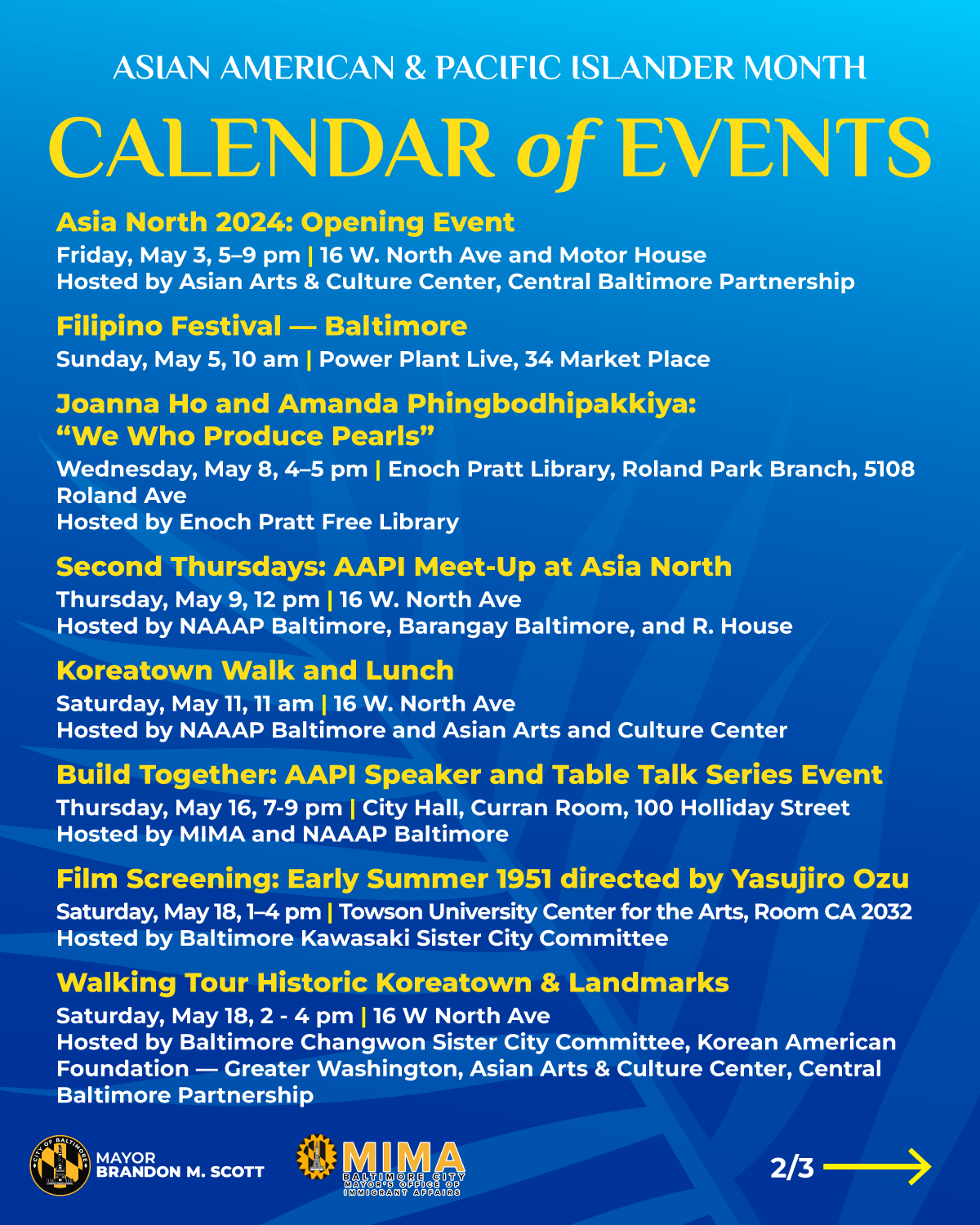 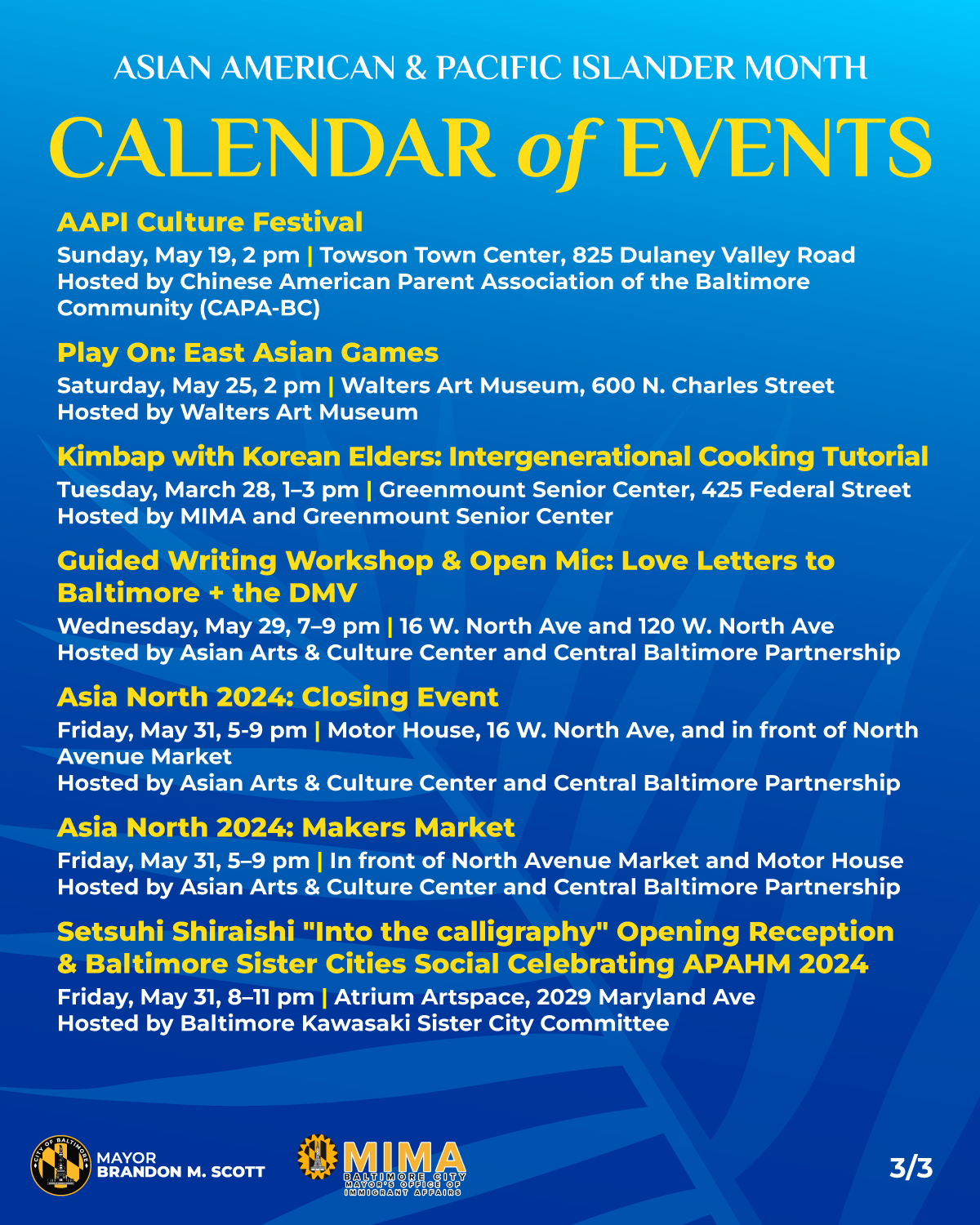 채용 기회사회 정서 프로그램 책임자, United Way of Central Maryland가족 서비스 관리자, United Way of Central Maryland직장 개발 프로그램 관리자, Johns Hopkins Medicine인력 개발 담당 이사, Johns Hopkins Medicine In Johns Hopkins Health System트레이너 책임자다양한 구직, Johns Hopkins Medicine부국장, 운영 책임자 V응급 서비스 직원피해자 서비스 감독관(SAPP) 보조금 서비스 전문가 IV(NCS)농구 코치교사(동부 지역)이중언어구사 프로그램 감독자, 청사진이중언어구사 커리어 코치, 청사진,이중언어구사 임상 보조원운영 책임자 I긴급 배차 담당자BCIT 여름 인턴십교통 유지 보수 작업자 II민원 접수 전문가, 프로그램 준법 감시인 I (NCS)계산원 I9-1-1 교환원포용보조 계절제, 레크리에이션 예술강사(NCS)사례 관리자, 가상 접수 및 배치관리자, 가상 접수 및 배치페이스북인스타그램 이 양식을 제출하십시오.